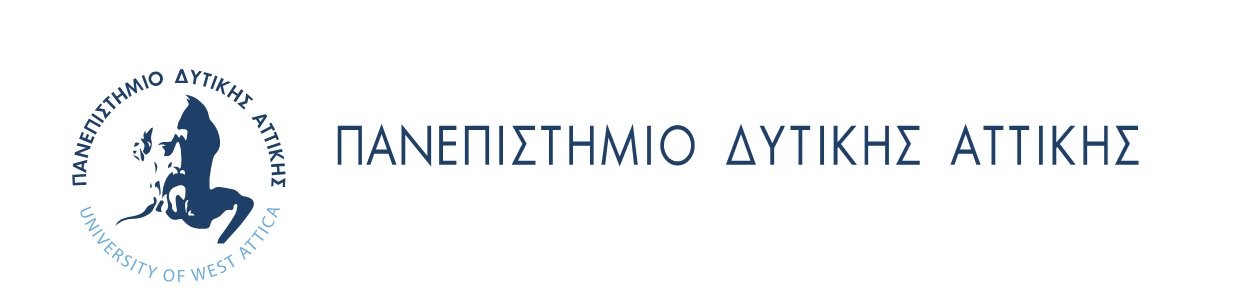 ΠΡΟΓΡΑΜΜΑ ΜΕΤΑΠΤΥΧΙΑΚΩΝ ΣΠΟΥΔΩΝ ΠΜΣ «ΔΙΟΙΚΗΣΗ ΥΠΗΡΕΣΙΩΝ ΥΓΕΙΑΣ»Κατεύθυνση: Διοίκηση Νοσηλευτικών ΥπηρεσιώνΠΡΟΓΡΑΜΜΑ ΕΞΕΤΑΣΕΩΝ Α’ ΕΞΑΜΗΝΟΥ ΑΚΑΔ. ΕΤΟΥΣ  2019-2020Η Διευθύντρια του ΠΜΣΒ. Παπανικολάου Αν. ΚαθηγήτριαΗΜΕΡΟΜΗΝΙΑΗΜΕΡΟΜΗΝΙΑΩΡΑΜΑΘΗΜΑΤΑΠέμπτη          6/2/202015:30–17:30Αρχές Διοίκησης & Στρατηγικής Υπηρεσιών Υγείας Παρασκευή7/2/202015:30–17:30Αρχές Οικονομικών της Υγείας Σάββατο8/2/202013:00-15:00Διαχείριση Ανθρωπίνων Πόρων & Ηγεσία στις υπηρεσίες υγείαςΚυριακή9/2/202013:00-15:00Δίκαιο Υγείας – Βιοηθική στη νοσηλευτική πράξη